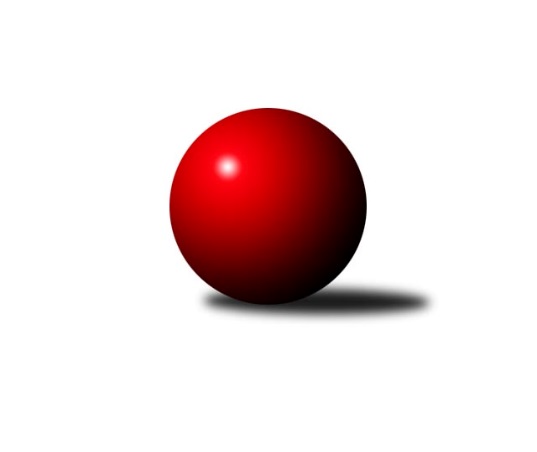 Č.9Ročník 2022/2023	13.6.2024 1.KLD D 2022/2023Statistika 9. kolaTabulka družstev:		družstvo	záp	výh	rem	proh	skore	sety	průměr	body	plné	dorážka	chyby	1.	KK Orel Ivančice	9	9	0	0	18 : 0 	(59.0 : 37.0)	1601	18	1099	502	20.8	2.	TJ Třebíč	9	6	0	3	12 : 6 	(37.5 : 26.5)	1597	12	1096	502	23.4	3.	TJ Centropen Dačice	9	3	0	6	6 : 12 	(47.0 : 49.0)	1547	6	1069	478	27.7	4.	KC Zlín	9	3	0	6	6 : 12 	(49.5 : 58.5)	1536	6	1064	472	27.7	5.	TJ Sokol Vracov	9	3	0	6	6 : 12 	(37.5 : 46.5)	1534	6	1070	464	35.6	6.	TJ Valašské Meziříčí	9	3	0	6	6 : 12 	(25.5 : 38.5)	1485	6	1026	459	31.7Tabulka doma:		družstvo	záp	výh	rem	proh	skore	sety	průměr	body	maximum	minimum	1.	KK Orel Ivančice	4	4	0	0	8 : 0 	(35.0 : 17.0)	1529	8	1595	1493	2.	TJ Centropen Dačice	4	2	0	2	4 : 4 	(33.0 : 31.0)	1564	4	1577	1545	3.	TJ Třebíč	5	2	0	3	4 : 6 	(14.5 : 5.5)	1593	4	1639	1534	4.	KC Zlín	5	2	0	3	4 : 6 	(39.5 : 28.5)	1580	4	1599	1564	5.	TJ Valašské Meziříčí	5	2	0	3	4 : 6 	(10.0 : 14.0)	1532	4	1572	1440	6.	TJ Sokol Vracov	4	0	0	4	0 : 8 	(11.5 : 16.5)	1545	0	1618	1448Tabulka venku:		družstvo	záp	výh	rem	proh	skore	sety	průměr	body	maximum	minimum	1.	KK Orel Ivančice	5	5	0	0	10 : 0 	(24.0 : 20.0)	1616	10	1629	1592	2.	TJ Třebíč	4	4	0	0	8 : 0 	(23.0 : 21.0)	1598	8	1617	1582	3.	TJ Sokol Vracov	5	3	0	2	6 : 4 	(26.0 : 30.0)	1532	6	1641	1481	4.	KC Zlín	4	1	0	3	2 : 6 	(10.0 : 30.0)	1525	2	1618	1473	5.	TJ Valašské Meziříčí	4	1	0	3	2 : 6 	(15.5 : 24.5)	1474	2	1488	1457	6.	TJ Centropen Dačice	5	1	0	4	2 : 8 	(14.0 : 18.0)	1543	2	1654	1472Tabulka podzimní části:		družstvo	záp	výh	rem	proh	skore	sety	průměr	body	doma	venku	1.	KK Orel Ivančice	6	6	0	0	12 : 0 	(40.5 : 19.5)	1600	12 	3 	0 	0 	3 	0 	0	2.	TJ Třebíč	6	4	0	2	8 : 4 	(28.5 : 19.5)	1598	8 	1 	0 	2 	3 	0 	0	3.	TJ Valašské Meziříčí	6	3	0	3	6 : 6 	(13.5 : 22.5)	1492	6 	2 	0 	1 	1 	0 	2	4.	TJ Centropen Dačice	6	2	0	4	4 : 8 	(28.0 : 32.0)	1558	4 	1 	0 	2 	1 	0 	2	5.	KC Zlín	6	2	0	4	4 : 8 	(27.0 : 33.0)	1547	4 	1 	0 	2 	1 	0 	2	6.	TJ Sokol Vracov	6	1	0	5	2 : 10 	(30.5 : 41.5)	1532	2 	0 	0 	3 	1 	0 	2Tabulka jarní části:		družstvo	záp	výh	rem	proh	skore	sety	průměr	body	doma	venku	1.	KK Orel Ivančice	3	3	0	0	6 : 0 	(18.5 : 17.5)	1572	6 	1 	0 	0 	2 	0 	0 	2.	TJ Třebíč	3	2	0	1	4 : 2 	(9.0 : 7.0)	1593	4 	1 	0 	1 	1 	0 	0 	3.	TJ Sokol Vracov	3	2	0	1	4 : 2 	(7.0 : 5.0)	1556	4 	0 	0 	1 	2 	0 	0 	4.	TJ Centropen Dačice	3	1	0	2	2 : 4 	(19.0 : 17.0)	1538	2 	1 	0 	0 	0 	0 	2 	5.	KC Zlín	3	1	0	2	2 : 4 	(22.5 : 25.5)	1536	2 	1 	0 	1 	0 	0 	1 	6.	TJ Valašské Meziříčí	3	0	0	3	0 : 6 	(12.0 : 16.0)	1489	0 	0 	0 	2 	0 	0 	1 Zisk bodů pro družstvo:		jméno hráče	družstvo	body	zápasy	v %	dílčí body	sety	v %	1.	Jan Svoboda 	KK Orel Ivančice 	16	/	9	(89%)		/		(%)	2.	Adam Eliáš 	KK Orel Ivančice 	14	/	8	(88%)		/		(%)	3.	Tereza Křížová 	TJ Centropen Dačice 	12	/	9	(67%)		/		(%)	4.	Vojtěch Šmarda 	KK Orel Ivančice 	12	/	9	(67%)		/		(%)	5.	Petr Bábík 	TJ Sokol Vracov 	12	/	9	(67%)		/		(%)	6.	Jakub Vrubl 	TJ Valašské Meziříčí 	12	/	9	(67%)		/		(%)	7.	Adam Straka 	TJ Třebíč 	10	/	7	(71%)		/		(%)	8.	Jakub Votava 	TJ Třebíč 	10	/	7	(71%)		/		(%)	9.	Filip Mlčoch 	KC Zlín 	10	/	9	(56%)		/		(%)	10.	Jaroslav Harca 	TJ Sokol Vracov 	10	/	9	(56%)		/		(%)	11.	Tomáš Juříček 	TJ Valašské Meziříčí 	10	/	9	(56%)		/		(%)	12.	Adam Coufal 	TJ Třebíč 	8	/	5	(80%)		/		(%)	13.	Jan Pipal 	KK Orel Ivančice 	8	/	6	(67%)		/		(%)	14.	Alexandr Polepil 	KC Zlín 	8	/	6	(67%)		/		(%)	15.	Josef Vrbka 	TJ Třebíč 	8	/	7	(57%)		/		(%)	16.	Andrea Juříčková 	TJ Valašské Meziříčí 	8	/	9	(44%)		/		(%)	17.	Martin Tenkl 	TJ Třebíč 	6	/	6	(50%)		/		(%)	18.	Matyáš Doležal 	TJ Centropen Dačice 	6	/	7	(43%)		/		(%)	19.	Karolina Toncarová 	KC Zlín 	6	/	9	(33%)		/		(%)	20.	Karolína Kuncová 	TJ Centropen Dačice 	4	/	5	(40%)		/		(%)	21.	Adam Záhořák 	KC Zlín 	4	/	5	(40%)		/		(%)	22.	Tomáš Vavro 	KC Zlín 	4	/	6	(33%)		/		(%)	23.	Lukáš Přikryl 	TJ Centropen Dačice 	4	/	6	(33%)		/		(%)	24.	Filip Raštica 	TJ Sokol Vracov 	4	/	6	(33%)		/		(%)	25.	Daniel Hakl 	TJ Třebíč 	2	/	1	(100%)		/		(%)	26.	Kristýna Macků 	TJ Centropen Dačice 	2	/	3	(33%)		/		(%)	27.	Jakub Valko 	TJ Sokol Vracov 	2	/	3	(33%)		/		(%)	28.	Leoš Kudělka 	TJ Sokol Vracov 	2	/	7	(14%)		/		(%)	29.	Rozálie Pevná 	TJ Třebíč 	0	/	1	(0%)		/		(%)	30.	Jakub Hron 	TJ Centropen Dačice 	0	/	6	(0%)		/		(%)	31.	Jakub Hrabovský 	TJ Valašské Meziříčí 	0	/	9	(0%)		/		(%)Průměry na kuželnách:		kuželna	průměr	plné	dorážka	chyby	výkon na hráče	1.	TJ Třebíč, 1-4	1579	1090	489	26.7	(395.0)	2.	KC Zlín, 1-4	1574	1081	492	25.2	(393.6)	3.	TJ Sokol Vracov, 1-4	1568	1081	487	32.1	(392.1)	4.	TJ Centropen Dačice, 1-4	1556	1069	487	24.3	(389.2)	5.	TJ Valašské Meziříčí, 1-4	1538	1065	473	30.2	(384.6)	6.	KK Orel Ivančice, 1-4	1500	1043	456	28.6	(375.0)Nejlepší výkony na kuželnách:TJ Třebíč, 1-4TJ Třebíč	1639	9. kolo	Josef Vrbka 	TJ Třebíč	575	6. koloKC Zlín	1618	6. kolo	Josef Vrbka 	TJ Třebíč	569	3. koloKK Orel Ivančice	1606	5. kolo	Tereza Křížová 	TJ Centropen Dačice	565	9. koloTJ Třebíč	1603	6. kolo	Jan Svoboda 	KK Orel Ivančice	561	5. koloTJ Třebíč	1597	3. kolo	Jakub Votava 	TJ Třebíč	553	9. koloTJ Třebíč	1594	5. kolo	Josef Vrbka 	TJ Třebíč	550	5. koloTJ Centropen Dačice	1579	9. kolo	Josef Vrbka 	TJ Třebíč	547	9. koloTJ Sokol Vracov	1548	7. kolo	Adam Záhořák 	KC Zlín	544	6. koloTJ Třebíč	1534	7. kolo	Adam Coufal 	TJ Třebíč	539	9. koloTJ Valašské Meziříčí	1480	3. kolo	Karolina Toncarová 	KC Zlín	539	6. koloKC Zlín, 1-4TJ Sokol Vracov	1641	5. kolo	Jaroslav Harca 	TJ Sokol Vracov	588	5. koloKC Zlín	1599	3. kolo	Filip Mlčoch 	KC Zlín	574	7. koloTJ Třebíč	1595	1. kolo	Filip Mlčoch 	KC Zlín	571	3. koloKK Orel Ivančice	1592	9. kolo	Filip Mlčoch 	KC Zlín	564	5. koloKC Zlín	1582	7. kolo	Jan Svoboda 	KK Orel Ivančice	557	9. koloKC Zlín	1579	5. kolo	Petr Bábík 	TJ Sokol Vracov	551	5. koloKC Zlín	1575	1. kolo	Filip Mlčoch 	KC Zlín	543	1. koloKC Zlín	1564	9. kolo	Tereza Křížová 	TJ Centropen Dačice	540	3. koloTJ Centropen Dačice	1528	3. kolo	Adam Straka 	TJ Třebíč	539	1. koloTJ Valašské Meziříčí	1488	7. kolo	Josef Vrbka 	TJ Třebíč	529	1. koloTJ Sokol Vracov, 1-4TJ Centropen Dačice	1654	6. kolo	Karolína Kuncová 	TJ Centropen Dačice	571	6. koloKK Orel Ivančice	1626	8. kolo	Jaroslav Harca 	TJ Sokol Vracov	563	2. koloTJ Sokol Vracov	1618	8. kolo	Jan Svoboda 	KK Orel Ivančice	559	8. koloTJ Třebíč	1617	2. kolo	Adam Eliáš 	KK Orel Ivančice	556	8. koloTJ Sokol Vracov	1561	2. kolo	Tereza Křížová 	TJ Centropen Dačice	555	6. koloTJ Sokol Vracov	1553	6. kolo	Jaroslav Harca 	TJ Sokol Vracov	553	8. koloTJ Valašské Meziříčí	1469	4. kolo	Adam Straka 	TJ Třebíč	549	2. koloTJ Sokol Vracov	1448	4. kolo	Josef Vrbka 	TJ Třebíč	541	2. kolo		. kolo	Petr Bábík 	TJ Sokol Vracov	537	8. kolo		. kolo	Jakub Valko 	TJ Sokol Vracov	528	8. koloTJ Centropen Dačice, 1-4KK Orel Ivančice	1629	2. kolo	Matyáš Doležal 	TJ Centropen Dačice	566	1. koloTJ Třebíč	1582	4. kolo	Jan Svoboda 	KK Orel Ivančice	562	2. koloTJ Centropen Dačice	1577	2. kolo	Josef Vrbka 	TJ Třebíč	552	4. koloTJ Centropen Dačice	1572	1. kolo	Vojtěch Šmarda 	KK Orel Ivančice	548	2. koloTJ Centropen Dačice	1563	8. kolo	Matyáš Doležal 	TJ Centropen Dačice	547	2. koloTJ Centropen Dačice	1545	4. kolo	Jaroslav Harca 	TJ Sokol Vracov	532	1. koloKC Zlín	1499	8. kolo	Tereza Křížová 	TJ Centropen Dačice	530	2. koloTJ Sokol Vracov	1487	1. kolo	Tereza Křížová 	TJ Centropen Dačice	530	8. kolo		. kolo	Lukáš Přikryl 	TJ Centropen Dačice	529	4. kolo		. kolo	Adam Straka 	TJ Třebíč	528	4. koloTJ Valašské Meziříčí, 1-4KK Orel Ivančice	1625	6. kolo	Jan Svoboda 	KK Orel Ivančice	565	6. koloTJ Třebíč	1599	8. kolo	Jakub Votava 	TJ Třebíč	553	8. koloTJ Valašské Meziříčí	1572	5. kolo	Tomáš Juříček 	TJ Valašské Meziříčí	547	5. koloTJ Valašské Meziříčí	1566	6. kolo	Jakub Vrubl 	TJ Valašské Meziříčí	541	8. koloTJ Valašské Meziříčí	1543	2. kolo	Vojtěch Šmarda 	KK Orel Ivančice	536	6. koloTJ Valašské Meziříčí	1541	8. kolo	Tomáš Juříček 	TJ Valašské Meziříčí	532	6. koloKC Zlín	1511	2. kolo	Jakub Vrubl 	TJ Valašské Meziříčí	530	5. koloTJ Sokol Vracov	1501	9. kolo	Filip Mlčoch 	KC Zlín	526	2. koloTJ Centropen Dačice	1484	5. kolo	Daniel Hakl 	TJ Třebíč	524	8. koloTJ Valašské Meziříčí	1440	9. kolo	Petr Bábík 	TJ Sokol Vracov	524	9. koloKK Orel Ivančice, 1-4KK Orel Ivančice	1595	4. kolo	Jan Svoboda 	KK Orel Ivančice	562	4. koloKK Orel Ivančice	1531	3. kolo	Petr Bábík 	TJ Sokol Vracov	534	3. koloKK Orel Ivančice	1498	7. kolo	Vojtěch Šmarda 	KK Orel Ivančice	534	3. koloKK Orel Ivančice	1493	1. kolo	Andrea Juříčková 	TJ Valašské Meziříčí	527	1. koloTJ Sokol Vracov	1481	3. kolo	Adam Eliáš 	KK Orel Ivančice	518	4. koloKC Zlín	1473	4. kolo	Filip Mlčoch 	KC Zlín	518	4. koloTJ Centropen Dačice	1472	7. kolo	Jaroslav Harca 	TJ Sokol Vracov	518	3. koloTJ Valašské Meziříčí	1457	1. kolo	Jan Svoboda 	KK Orel Ivančice	516	1. kolo		. kolo	Vojtěch Šmarda 	KK Orel Ivančice	515	4. kolo		. kolo	Vojtěch Šmarda 	KK Orel Ivančice	514	1. koloČetnost výsledků:	2.0 : 0.0	12x	0.0 : 2.0	15x